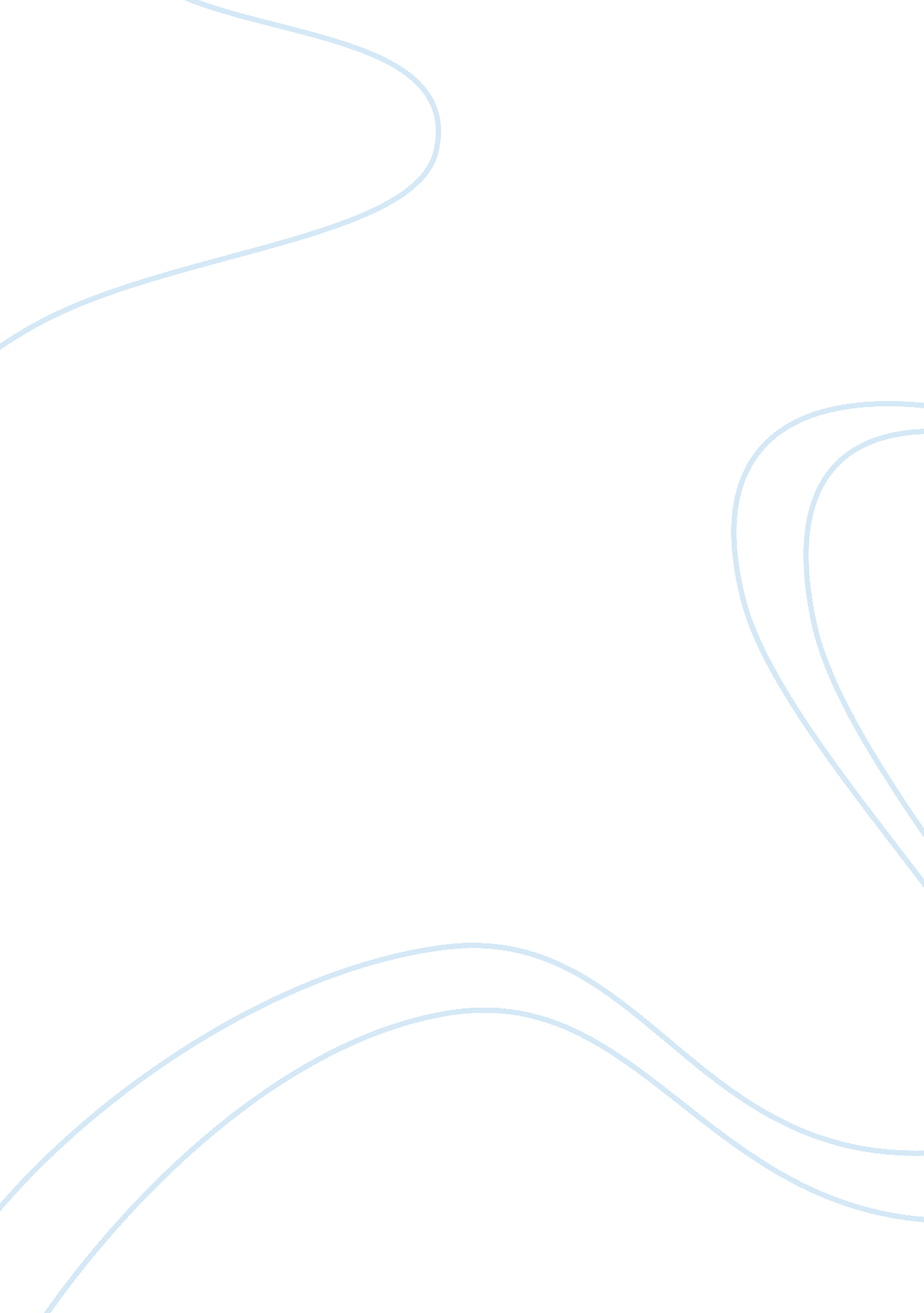 The character evaluation of cupcake brown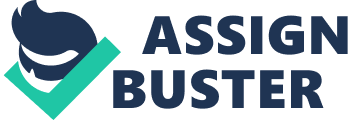 The following is the character evaluation of Cupcake Brown in her autobiography; A Piece of Cake. I would like to start by first giving you a brief summary of the novel. Cupcake Brown was Eleven years old when her mother passed away. She was then taken away from her step-father who she had always believed was her real father and given to her real father who she never had even met by the state. Her real father or “ the sperm donor” as Cupcake referred to him then put her in foster care because his only interest in her was the money from her mother’s life insurance. In the foster home Cupcake was quickly introduced to beatings, drugs, alcohol, and even rape. After running away by the age of twelve, Cupcake had already turned into prostitution and later on, joined a gang by the time she was sixteen Cupcake had already been shot three times. Her life in the streets was very rough as Cupcake endured many struggles at such a young age. Yet, at thirty-five Cupcake Brown, was clean and sober she graduated with a law degree and high honors from the University of San Francisco. I would need to describe Cupcake Brown’s personality at two different parts of her life, first while her life was in turmoil and then when she was able to leave the world of drugs, gangs, and prostitution. After having been put in foster care, I would say Cupcake Brown’s most dominant trait was neuroticism. Neuroticism is linked to problems in relationships and negative emotional states such as; hostility, worthlessness, anger, and fear these were all a part of Cupcake’s personality. Cupcake was hostile towards anyone that would come near her because of the lost, betrayal, and abandonment she had experienced in her young life. This behavior let to others staying away from her and from getting to know who she truly was inside. This behavior also let Cupcake to find that love and support she had rejected from others in other areas such as drugs and alcohol. Cupcake also felt worthless, believing that her life had no importance to herself or anyone else. Her anger towards life and those that she felt had betrayed her such as the state of California was immense, making her be rude, angry, and fearful towards the possibility of losing her only comfort, which to her was alcohol and drugs. I believe that when it comes to the trait of; Openness to Experience, Cupcake scores high. Back when she was out in the streets doing drugs and alcohol until now that she was open to going to college and obtaining her degree in law and also making the hard decision of making her life public through her novel in hopes of inspiring others to see the what you were does not necessarily have to be who you will become. The Conscientious trait also describes Cupcake very well both in the low and high levels of it. According to her novel Cupcake was negligent, careless, and undependable, this is the part of her life in which she scores low on this trait. Cupcake was fortunate enough to be able to have a place to live most of the time while she was into drugs, alcohol, and drugs. However, she was not dependable in matters of making her rent payments, and the payments of the furniture she sometimes had before she traded them to support her habits. When Cupcake was finally able to turn her life around and would be considered in the high levels of conscientious she became very self-disciplined, responsible and goal-seeking. Cupcake made a decision of leaving the negative things behind her and she did. She reached her goals through self-discipline and responsibility. The Agreeableness trait I believe also shows both its high and low levels in the life of Cupcake Brown. Again, while at the lowest part of her life Cupcake would’ve scored a low level when it comes to this trait. She was manipulative with her boss, taking advantage of the many chances he continued to give her, while she lied and deceived him. Cupcake was also belligerent and untrustworthy. The high levels of this trait that she presents now are her helpful and sincere ways. She gives speeches in drug rehabilitation meetings in order to help others escape the powerful grasps of drugs and alcohol. Sincerity, seems to me to be one of her best however, in my opinion an individual that can put all of the ordeals of their life out into the public in the way that Cupcake did with her novel has my trust. For the most part when it comes to the trait of Extraversion/Introversion, Cupcake falls into both sides of these traits at both sides of her life. Cupcake was at her younger age impulsive and heedless as she did not think before she proceeded to do many of the different types of drugs she tried or with whom she associated. She also was reckless in many of her decisions while she was living in that world. Cupcake showed her levels of introversion when she finally started trying to mend her life; she was quiet and withdrawn in fear of being ridiculed by her peers or maybe even because of fear of again being abandoned by those she was starting to let into her life as she tried to overcome her old ways. 